126. sat: Zašto žabe krekećuTip sata: interpretacijaUdžbenik: Kuća igrajuća 3, čitanka, 43. stranica.Dragi učenici, danas je pred nama zanimljiva priča o žabama. Želim vam puno sreće u učenju i rješavanju zadataka.Znaš li igrati šah? Ako želiš, nacrtaj jednu šahovsku figuricu.Pročitaj priču Zašto žabe krekeću na 43. stranici u svojoj čitanki.Zapiši u bilježnicu naslov i ime književnika.Otkrij značenje nepoznatih riječi. Ako postoje nepoznate riječi koje ovdje nisu objašnjene, pitaj svoje ukućane ili potraži u rječniku.Odgovore na pitanja ispod priče zapiši u svoju bilježnicu.Zanima li te gdje je Vijetnam? Istraži ako želiš.Uputa roditeljima: Poštovani roditelji, molim vas, provjerite jesu li djeca točno riješila sve zadatke. Ako uočite pogrješke, pomozite im da ih isprave.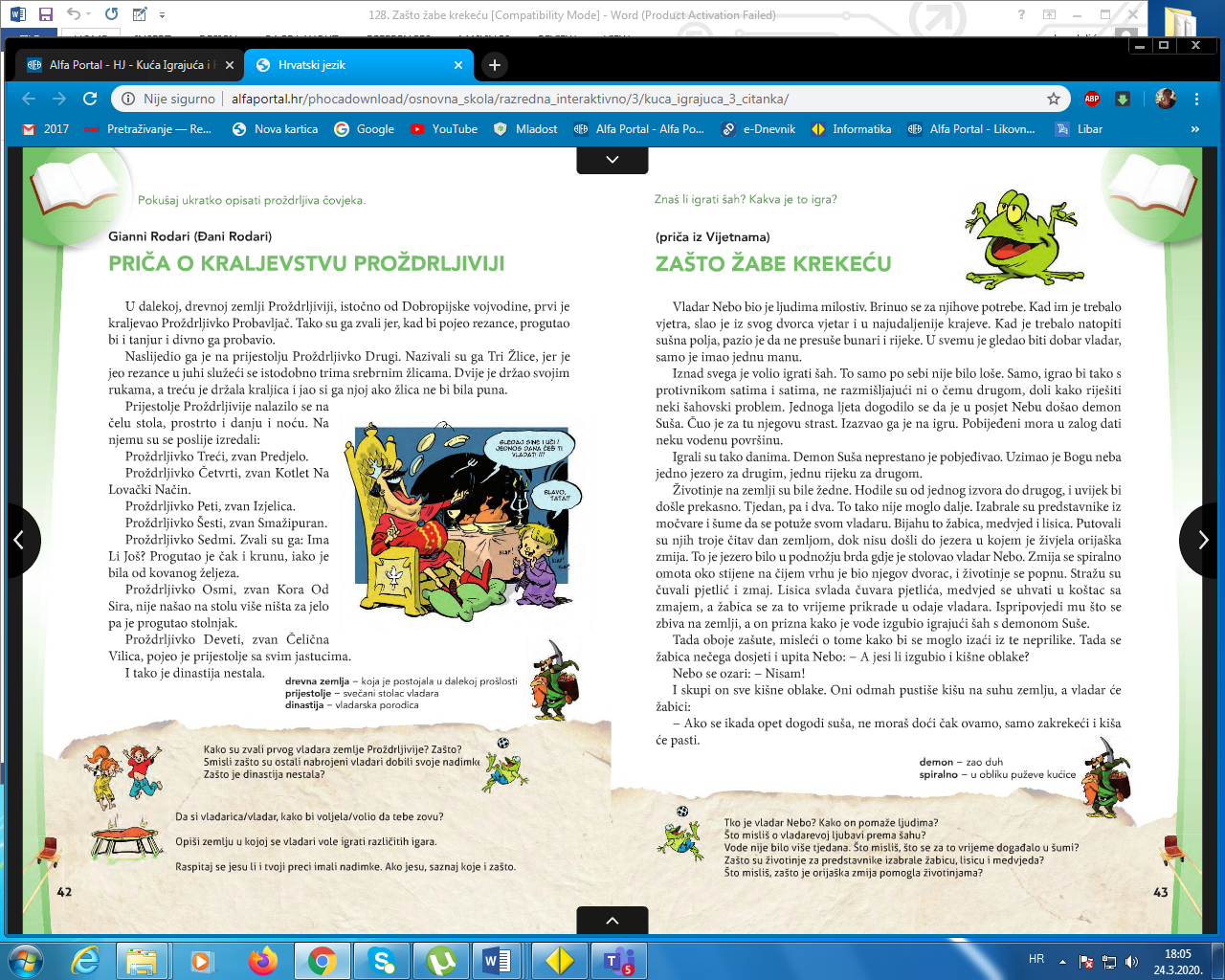 